American Youth Soccer OrganizationArea 1-P - Serving Regions in the Greater Los Angeles Area 19 - Culver City; 20 - Santa Monica; 69 - Pacific Palisades; 70 - West Los Angeles; 76 - Beverly Hills;  78 - Hollywood/Wilshire; 514 - Los Angeles Central; 1031 - South Los Angeles; 1567 – Los Feliz; 1595 – Watts; AYSO AREA 1-PRULES FOR UPPER DIVISION U19 & U16 2013-2014 SeasonThese rules do not supersede AYSO National Rules and Regulations or Section 1 Rules and Regulations, but are intended to cover those situations not addressed in the AYSO National Rules and Regulations or Section 1 Rules and Regulations. Area 1-P rules shall prevail in case of conflict.  Unless noted, these rules will cover both U-16 and U-19 divisions. The Number one priority in athletic competition is good conduct and good sportsmanship.  Allowing poor sportsmanship or inappropriate behavior in soccer matches is contrary to the basic concept of fair play and the spirit of competition.Taunting, baiting, ridiculing motions or body language after any play by a competitor, coach or spectator or pointing, hollering, chesting-up, or otherwise getting “in the face” of an opponent; showing up an opponent or referee; or other means of trash talking used to incite or intimidate an opponent, referee, or other designated official is not acceptable conduct and is subject to disciplinary action by the referee.  The appropriate Regional Commissioner and/or the Area Director or designee may take further disciplinary actions.The Regional Commissioners shall be responsible for the conduct of their coaches, who in turn shall be responsible for the conduct of their players and spectators, all of whom shall display the most positive aspects of good sportsmanship in keeping with the AYSO philosophy. All of our young people deserve the best examples of sportsmanship and goodwill toward all players and participants and respect should be exhibited at all times to the referees and AYSO officials.Coaches and parents are the foremost role models in the teaching of good sportsmanship to young athletes, and must play a leadership role in demonstrating appropriate conduct.Important Dates and Terms to Note for the MY 2013 Season.The “Mandatory UD Coach and Referee Meeting” referred to in these rules will be held on Wednesday, September 11, 2013 at 6:30 p.m., for the MY 2013 Season.  See the Area Web site for further details at www.ayso1p.org.The first game of the 2011 UD Season will be held on Sunday, September 15, 2013.  Laminated ID cards for players, coaches, and assistant coaches will be required for all games beginning on Sunday, September 29, 2013.  The first four (4) games will be “friendly” games and will not count toward the point totals. Rules concerning conduct, however, will be fully enforced,All coaches, players, and referees, shall use their best efforts to begin all games at the appointed time.  ALL GAMES MUST END ON TIME.   We are a “Kids Zone” Area.  Kids Zone is in effect at all fields and at all games in the Upper Division Program.COORDINATIONInter-Region play shall be coordinated by the Area Upper Division Commissioner/Area Tournament Director  (“ATD” or “UDC”) or his/her designee with the technical points such as rules, fields, schedules, and similar items to be determined by the Area Director (“AD”) and a majority consent of the Regional Commissioners (“RC”).ELIGIBILITY OF PLAYERS & COACHESEach RC is responsible for ensuring the eligibility of the players from such RC’s region (Nat Rule III.F).Pursuant to the request of the Area Director, each player must produce a Birth Certificate or other Proof of Age and that proof shall be provided to the AD or the AD’s designee.  (Nat. III.E.)  Each Regional Commissioner shall be responsible for providing appropriate Proof of Age for each player on a roster.  Proof of Age should be submitted at the Mandatory UD Coach and Referee Meeting, or as soon thereafter as possible.  Any player who was not properly registered and assigned a team as of October 1, 2013 is ineligible to play.  If a player has played in a game and is later found to be ineligible, for any reason, the team shall forfeit each game in which such ineligible player participated.All coaches and assistant coaches must be AYSO certified coaches at the “Age Appropriate” level of certification, per national tournament guidelines, effective August 1, 2009. All coaches and assistant coaches must have completed the AYSO Safe Haven  training.  All coaches and assistant coaches must have completed, and the applicable region must have submitted to the National Office and be registered in EAYSO, a complete volunteer form for the MY 13 season.  The required ID cards discussed in paragraph 3.B. below, will only be issued to coaches and assistant coaches who have satisfied the coach eligibility requirements set forth in these Rules.  Certification Requirement.  UD Coaches must have completed the Advanced Coach course in order to be eligible to coach a UD team per August 1, 2009 National Guidelines.  Application for Temporary Waiver of “Age Appropriate” coach certification requirement.  In the event the coach has not completed the “Age Appropriate” coach certification prior to the commencement of the 2013-2014 season, the coach shall not be eligible to coach unless the coach has obtained a temporary waiver of this requirement from the AD.  Any request for a waiver of the “Age Appropriate” requirement should be made by the coach in writing to the AD with a brief explanation as to why the appropriate training was not completed.  Such waiver request will be considered by the AD in consultation with the applicable RC, the Area Coach Administrator, and/or the Area Coach Trainer.  Each RC is responsible for ensuring the eligibility of the coaches and assistant coaches from such RCs region.  Each RC is also responsible for ensuring that all coaches and assistant coaches are properly registered volunteers. The Area Director (or his/her designee) shall have the final right of approval of all coaches and assistant coaches.  Each coach and assistant coach shall complete an Area 1-P Coaching Application and Information Form and submit it to the AD at or prior to the Mandatory UD Coach and Referee Meeting.Additional rules relating to eligibility for Area 1-P Playoffs.  The Regional Commissioner (RC) or designee will be responsible to see that each player has played in at least one half (1/2) of the total number of games for which that player’s team was regularly scheduled (including any "non-standings" games), absent any special circumstances such as those listed in Sec.II.G. If a player does not play in a game due to suspension, the total number of regularly scheduled games shall be determined including such game when determining player eligibility for playoffs.  For example, if a player was suspended for one of 11 regularly scheduled games, the player must have played in 6 games (11 ÷ 2 = 5.5) to be eligible to play in the Area 1-P playoffs.Any player who has not played in at least one half of the season’s games as required under paragraph H(1) above, is ineligible to play in the Area 1-P playoffs.  If a player has played in a game and is later found to be ineligible, the team shall forfeit each game in which such player participated. Each region is responsible for providing its “SHARE” of appropriately trained and registered referees to officiate Area 1P Upper Division Games. Qualifications of referees will be determined by Area Referee Staff. If a  region fails to provide its “Share” of qualified referees to officiate upper division games, that region’s upper division teams will be ineligible to participate in upper division Area and/or Section playoffs. PLAYER REGISTRATION FORMS / ID CARDS FOR PLAYERS AND COACHES The RC or designee is responsible for submitting to the Area Director or his/her designee completed copies of player registration forms and completed ID cards for all players, coaches, and assistant coaches for laminating, as soon as possible after team formation.  This procedure must be completed FOR ALL GAMES PLAYED PLAYED ON AND AFTER SUNDAY, September 29, 2013.  Players without ID cards after that time will not be allowed to play.   Coaches or Assistant Coaches without ID cards after that time will not be allowed to coach.All coaches and assistant coaches must have laminated ID cards and, during the game, the card must be worn on a lanyard or chain around the neck and must be in plain view.  Only one (1)  coach and one (1) assistant coach with valid ID cards worn in plain view will be allowed to coach.  Coaches and assistant coaches are required to be within the “technical area” as described in Laws of the Game..The ID cards for players, coaches, and assistant coaches in their regions must be laminated.  The AD or ATD will provide the RCs with identifying labels to place on the back of each completed ID card BEFORE the region official  laminates the card.  An ID card MUST have the identifying Area 1P  label to be a valid ID card.  Each coach shall submit a properly completed game lineup card to the referee prior to the game.  The full name of all players on team roster must be listed on each game card, even if the player will not be present at the particular game.  Players shall be listed in jersey number order. Failure to present a properly filled out line-up card will result in a one-point (1) deduction.Before the start of the game, the coach will present to the referee the ID cards, and show the referee the Player Registration forms, of all the players shown on the lineup card. The coach and any assistant coach shall also present ID cards to the referee. Note that the back of each ID card must have the identifying label  provided by the area director for ID cards that season.  Laminated cards without the sticker are not valid! The identifying labels must contain “2013-2014” below the AYSO logo in order to be valid for the 2013-2014 season.Coaches must have in their possession at all times, Player Registration Forms with original parent/legal guardian signature (Nat I.E.6) and ID Cards.  If registration forms are not present at the field (copies are acceptable providing they have original signatures), ONLY those players of legal age (18+) or with a parent or legal guardian present at the field will be allowed to play.  A registration form, which contains medical and other release language, must be signed by such player, parent, or guardian prior to the player being allowed to play.REFEREES AND COACHES -- PLEASE NOTE THIS PROCEDURE.  The referee will check the players and coaches against the ID cards and will return the ID cards to the coach. If a player, coach, or assistant coach is ejected before, during, or after a game, the coach shall immediately surrender the ID card of the ejected person to the assistant referee or the center referee.  The game will not be restarted unless the ID card is surrendered.  If the card is not surrendered, the referee may terminate the game.  In the event that the coach delays in surrendering the ID card, or dissents in word or action, the center referee should so note the delay or dissent in the referee’s misconduct report and the Area Director may take disciplinary action against the coach, including suspending the coach for the NEXT scheduled match and deducting 1 or more points from the total points for the coach’s team.  Misconduct - Ejection or Game Termination.  As soon after the game as possible, the referee shall notify the Area Director by telephone or e-mail of the ejection of any player, coach, assistant coach, or spectator, and the reason for the ejection.  In the event that a game is terminated, the referee shall notify the Area Director by telephone as soon as possible.  In addition, the referee shall submit a written Misconduct Report, and the ID card of each team member, coach, and assistant coach who is sent off (ejected), to the Area Director.   Misconduct Reports and ID cards should be sent to the following address.                                                   Area 1P Director – David Martin                                                        527 S. Burnside Avenue                                                        Los Angeles, CA., 90036	             The Area Director will provide addressed envelopes to referees at the Mandatory UD Coach and Referee Meeting.  If you need additional envelopes, please contact the Area Director, the Area Referee Administrator, a Regional Referee Administrator, the Upper Division Commissioner, or an RC.Retrieval of ID Cards: the Coach, Regional Commissioner, Region Division Commissioner, or designee may retrieve The Card(s) by contacting the Area Director. Card(s) are available after the term of suspension is completed. TEAM ROSTERS / ROSTER CHANGES / ADDITIONSAt the Mandatory UD Coach and Referee Meeting, the coach (or designee) of each team shall submit TWO copies of the official EAYSO team roster (signed by the applicable Regional Commissioner), to the AD or the Area Upper Division Commissioner.No changes or additions to team rosters may be made after October 1st (Sec 1.A.B.).  Prior to October 1st changes or additions require notice to the AD or designee and the eligibility verification and issuance of an ID card to become effective. NOTE:  Coaches shall carry a copy of the official team roster at all times and shall present it upon request to the referee, AD, ATD, or any other Area staff  or designee of any of the foregoing.IMPORTANT:  Coaches, Division Commissioners, and RCs – Only teams with eAYSO rosters submitted in accordance with these rules shall be eligible to play in the Area UD playoffs and only players listed on such rosters shall be eligible to play. HOME TEAMThe home team is responsible for supplying the game ball and shall change their team jerseys or wear scrimmage vests in the event of a color conflict. For those regions with established “Region Colors”, those “Region Colors” shall be recognized and the other team shall wear scrimmage vests to distinguish the teams. The home team is the team listed first on the schedule. Numbers must be visible on both front and back of uniform top.The home team, coaches and spectators associated with the home team should occupy the North or West sides of the field.  The visiting team, coaches and spectators associated with the visiting team should occupy the opposite side of the field.  Coaches are responsible for ensuring the spectators from their teams comply with this requirement.JURISDICTIONThe AD, ATD, or designee shall have jurisdiction over all games played.Disputes, not requiring a Board of Review, shall be resolved by the AD, ATD or designee within 72 hours of the scheduled game time.In the event that a game is cancelled or terminated by any person other than the Area Director or Upper Division Commissioner, or a scheduled game is not played or is abandoned, the Area Director and Upper Division Commissioner, shall have the full power to uphold a forfeit, levy discipline, reschedule the game, or take such other action as may be deemed appropriate.  CONDUCTThe RC shall be held responsible for the conduct of his/her coaches, who in turn shall be responsible for the conduct of his/her players, and spectators, all of whom shall display the positive aspects of good sportsmanship and conduct in keeping with the AYSO philosophies and Kids Zone.The AD shall have the final right to remove coaches and assistant coaches.FIELD RESPONSIBILITYIt will be the responsibility of BOTH TEAMS to set up nets, goals, and corner flags when they have the first game of the day on that field.It will be the responsibility of BOTH TEAMS to take down the nets, goals, and corner flags, and cleanup the field area, when they have the last game of the day on that field.It is the responsibility of every team to clean up its sideline area after each game.Failure to conduct the required field setup or field take down, will result in the loss of 1 point from the standings total for the offending team.Failure to clean up the sidelines and field area following a game may result in the loss of 1 point from the standings total for the offending team.  GAMESIt shall be mandatory to play a scheduled game.  Failure to do so could result in disciplinary action against the coach or team and result in a one-point (1) deduction.  The coach may present an excuse for such non-appearance, but the full power to uphold the forfeit, to levy discipline, or to reschedule the game shall reside with the Area Director and Upper Division Commissioner, or with their respective designees. It is the coaches responsibility to check the Area website for changes in game schedules.In case of failure to play a regularly scheduled game, the offending team shall lose the game by a score of 1-0.  The Area Director and Upper Division Commissioner shall have the discretion to not impose this sanction if it is determined that circumstances were beyond the control of the team.  Games shall be played as scheduled provided that the Area Director, Upper Division Commissioner, Regional Commissioner in charge of a particular field, or their respective designees, shall have the authority to cancel or terminate such games if the circumstances so warrant.  Such persons shall also have the authority to terminate a game early due to weather, lighting conditions, field conditions, or other similar reason not otherwise provided for in these rules.  Nothing in this rule is intended to limit the authority of a center referee to take action in accordance with the Laws of the Game applicable to AYSO games, or as otherwise provided herein.  In the event a game is terminated due to reduction in players below the minimum of 7, or due to the conduct of the players, coaches, or spectators of a particular team, the offending team, as determined by the Area Director or designee, shall lose that game.  Should it be determined that both teams contributed materially to the termination, both teams may be deemed to have forfeited that game.In the event a game is terminated early, the game score and any points generally will be determined as set forth below, but shall be subject to the discretion of the Area Director, in consultation with the Upper Division Commissioner. If the offending team, or team that caused the termination, was losing at the time of the incident, the score shall remain as it was in favor of the opposing team provided that the opposing team shall receive at least as many points as would be awarded for a game score of 1-0.If the offending team, or team that caused the termination, was winning at the time of the incident, the score awarded to the opposing team shall be the score of 1-0 in favor of the opposing team.If the teams were tied at the time of the incident, the score shall be 1-0 in favor of the opposing team.If neither team is the offending team or caused the termination, the game score and any points will be determined, subject to the discretion of the Area Director, in consultation with the Upper Division Commissioner.  In the event that the game is terminated early, without the fault of either team, at or after the beginning of the second half of the game, the Area Director may determine that the score at the time of termination shall be the game score.Any team that abandons a game after the start of play may be subject to a disciplinary review board and discipline may include loss of points.  GRACE PERIOD/MINIMUM PLAYERSA minimum of seven (7) players shall constitute a team; a scheduled game shall not commence nor be continued if one or both teams cannot field seven (7) eligible players.  (Nat I.A.2)The referee in charge of the game shall allow a grace period of fifteen (15) minutes.  This period will commence at the scheduled kickoff time for the game.  If a team is not ready to play within fifteen minutes of the scheduled kickoff (or, if later, at the time that the field becomes available to commence the scheduled game), the referee, as designee of the AD, shall Abandon the Match and send a game report to the Area Director / UDC.  In accordance with Rule 9.b., the Area Director and Upper Division Commissioner shall have the discretion to not impose the sanction of a forfeit if it is determined that circumstances were beyond the control of the team that was not ready to play.Referees shall note the late start time of any game.  Games that begin late may be shortened.   Games MUST end on time. If the game was played even though one of the teams was not ready to play within the time period specified in paragraph B above, the Area Director and Upper Division Commissioner, shall have the authority to declare a forfeit in accordance with Rule 10.B.  The Area Director and Upper Division Commissioner shall have the discretion to not impose this sanction if it is determined that circumstances were beyond the control of the team.GAME CARDSAs noted in Rule 3.D. above, properly completed game lineup cards shall be submitted to the referee prior to the game. Failure to present properly completed lineup cards will result in point loss (3.D..)At the conclusion of a match, the REFEREE shall maintain the game cards.  It shall be the responsibility of the REFEREE to forward the game cards at the conclusion of the game to the UDC (or designee) to officially record the results.  In addition, the referee shall communicate (phone, fax, email) as soon as possible after the game to the UDC or designee the results of the match to expedite the update of team point totals/standings.  The results shall not be considered official until the game cards have been received and reviewed. Mail game cards for U19 and U16 games to:		    Vonda Stone                               Area 1P Upper Division Coordinator                               8854 Carson Street                               Culver City, CA., 90232 It shall be the responsibility of each coach to notify the Area Director or UCD if there is any error in   a game score as posted on the web site.STANDINGSStandings will be determined by the total number of points earned provided that the points may be appropriately weighted in the event that all teams in the division do not play the same number of games (i.e., due to rain outs, etc.).  The Area Director, in consultation with the Upper Division Commissioner, shall have the right to exercise discretion as deemed appropriate, including, without limitation, to avoid manipulation of games, the rules, and the point system or to prevent an inappropriate or unjust result.THE FOLLOWING POINTS START WITH THE GAMES AS INDICATED BY THE AD or ATD FOR THE 2013-2014 SEASON 		Win:			3 Points		Tie:			1 Point (including 0-0 tie)		Loss:			0 Points		Shut-Out:		0 Points		Goal Differential: 	0 Points		Forfeit:			Scored as 1-0  (3 points)	NO SHOW/FORFEIT:				minus 1 additional point for non-appearance at a game. (Unless 24-hrs. prior notice is given or other reason for no show is deemed reasonable by AD in accordance with these rules and guidelines.)	RED CARD/EJECTION / SEND OFF: 		minus 1 Point for each send off / ejection of a player,                                                                                            substitute coach, or assistant coach or spectator. (In                                                                                                  addition, such coach or assistant may be subject to                                                                                             further action by a Board of Review.)	FAILURE TO PERFORM SET-UP OR 	TAKE DOWN AND/OR FAILURE TO 	PICK UP TRASH:				minus 1 point for each occurrence              FAILURE TO PRESENT PROPERLY              COMPLETED GAME CARDS                           minus 1 point for each occurrenceNote – Point deductions for red/ejection/send off and failure to perform set-up or take down and/or failure to pick up trash and presenting improper lineup cards, will be applied for ALL games including the “friendlies” at the beginning of the season, as well as the games that count for points.Tie Breaker, if necessary: 				1.	Head to Head2.	Greatest Goal Differential (Will consider only up to 3 goal difference per game -- May, in discretion of AD and ATD, include goal differential in games where score changed to 1-0 or other score for point total purposes.)			3.	Fewest number of send-offs/ejections of players and coachesFewest Goals Allowed (May, in discretion of AD and ATD, include goals allowed in games where score changed to 1-0 or other score for point total purposes)			5.	Coin TossSUBSTITUTIONSA.	Quarters vs. Eighths.  Substitutions will be by eighths unless otherwise agreed by BOTH coaches in accordance with the rules set forth below.  If both coaches agree, the game will be played with quarter substitution.    THERE IS NO FREE SUBSTITUTION IN AREA 1-P UPPER DIVISION MATCHES.B.	Mechanics:A substitute must wait for the referee’s signal before entering the field of play and must enter at the halfway line after the player he/she is replacing has left the field.Substitution will be monitored by the referee when playing eighths or quarters and entered on the game card submitted to the referee prior to the commencement of the game.  SEND-OFFS (EJECTIONS)Violent conduct, use of offensive, insulting or abusive language or action, serious foul play, and/or disruptive conduct toward opponents, referees or officials will not be tolerated.  It is the responsibility of each coach to counsel their players and spectators regarding positive and sportsmanlike conduct at all times.  It is not the referee’s responsibility to control unruly players and spectators ---- it is the responsibility of the coach!  Coaches must take swift action during the course of the match if one of their players begins to show signs of disruptive or unsporting behavior towards an opponent or an official.  This action should include warning and/or removing the player from the field of play until the coach is satisfied that the player is capable of resuming participation in the match.  Removing a player from the field must be done in compliance with the Laws of the Game (i.e., obtain referee’s permission if during play or at usual substitution time).Players, substitutes, spectators, and coaches who are asked to leave the match shall leave the field and the area around the field immediately.  With respect to players younger than 18 years of age, the prior sentence shall be subject to consideration of safety and other concerns.  The referee shall, with discretion, suspend the match until this is complied with, or shall terminate the match, if necessary.Players, substitutes, coaches, or spectators who are sent off (ejected) prior to, during, or after a match for violent conduct, serious foul play, and/or insulting or abusive language or action will be suspended from all participation in the remainder of the match and from the entire NEXT TWO matches. Upon the Area Director’s evaluation, which may be made in consultation with the Upper Division Commissioner, the Area Referee Administrator, the center referee of the game in question, and others as deemed appropriate by the Area Directors, such persons may receive additional game suspensions or full suspension from participation in all subsequent matches for the remainder of the season.  Players or substitutes sent off for violent conduct will be ineligible to participate in Section Playoffs.      Players, substitutes, coaches or spectators who are sent off prior to, during or after a match         for other reason will be suspended from all participation in the remainder of the match and                from the entire NEXT match, including Section playoffs. The Area Director may choose to                 extend the suspension beyond the next match.  Additionally, a region may choose to extend                 the suspension beyond the next match and is encouraged to closely monitor the behavior of                their teams.             E.        Outrageous conduct by any player, coach or spectator may result in suspension from AYSO.             F.         Any team member who is sent off (ejected), or shown the red card, for fighting shall be                         suspended from all participation and his/her ID card relinquished for a minimum of the team                         member’s NEXT THREE scheduled games, playoffs included.  The Area Director, or a                           disciplinary review board, may also decrease or increase the suspension to any length, up to                         and including the balance of the season or expulsion from AYSO.  G.	    Any player or coach or spectator who seeks another player, coach, spectator, referee or               official for the  purpose of taunting or fighting, or threatens the well-being of a player, coach               spectator, referee or official either before, during or after a match either on or in the vicinity                               of the playing fields or  parking areas, including adjacent streets, will be suspended from all                               further play during the season, including playoffs.H.        Any suspension shall be served in its entirety, and if necessary will carry over into subsequent              play, i.e. Section playoffs or the following year’s season.     I.	  In the event any match is terminated by the referee as a result of physical altercations between                players or for any other reason involving misconduct of coaches, players, substitutes or       spectators the Area Director may cancel the next scheduled game or games of the offending  team or  teams.  Any such cancelled game will be counted as a “no show/forfeit” under Rule 12.ARTIFICIAL NOISEMAKERSArtificial noisemakers, such as, but not limited to, air horns, cow bells, drums, megaphones, etc., shall not be allowed. Electronic devices used to communicate between the players and the coaches or spectators shall not be allowed. 		PROTESTS AND APPEALSProtests may be made for misapplications of the Laws of the Game, Area or National Rules only.  Protests shall not be allowed for judgment calls or for any other reason.  Protests must be made in writing to the RC and delivered to the Area Director within twenty-four (24) hours of the protested game.  If the protest is upheld, the Area Director, in consultation with the ATD, shall determine what action, if any, is warranted under the circumstances.  For example, if a protest is successful with respect to a player who was mistakenly ejected for receiving two cautions during a game but the player had only been cautioned once, the AD and ATD would revoke the post-game sanctions and the player would not be required to sit out the next scheduled game and no points would be deducted from the team’s point total. An Appeal from the imposition of disciplinary action by the referee must be made in writing to the RC and delivered to the Area Director within twenty-four (24) hours of the appealed action.Protests and Appeals will be considered appropriate Area officials of by a Disciplinary/Protest and Appeals Review Board.SECTON ONE TOURNAMENT AND AREA PLAYOFF FORMATThe U16 and U19 teams with the highest point totals during the regular season will be invited to be the Area P representative to the Section One tournament.  In the event Area P is authorized to send two teams to the Section One tournament in a particular division, the team with the second highest number of points will also participate in the Section One tournament.All the remaining U16 and U19 teams will be eligible to compete in the Area P playoffs.  The playoffs will be conducted on two weekends following the completion of the regular season.  Teams will be seeded in the playoffs according to the number of points that they earned during the regular season.  In each division, the teams will play a preliminary round in which the highest ranked team will play the lowest ranked team; the second highest ranked team will play the second lowest, and so forth.  The winners of the preliminary round games will play semi final and final games to determine the top four finishers in each division.Medals will be given to players and coaches for 1st/. through 4th. place teams.The preliminary round, Semifinals and Finals will be single elimination.  The duration of the games in the Semifinals and Finals will be full length in accordance with National Rules (I.B.5&6).In case of ties, the following tie breaking system shall apply:In case of a tie at the end of regulation time, the teams shall play two overtime periods consisting of 10 minutes each.If a team is playing short because of ejections, they will continue to play short during the overtime periods.In the event that the score is tied at the conclusion of the overtime periods, the winner shall be determined by taking of kicks from the penalty mark as described below.When a team finishes the match with a greater number of players than their opponents, they shall reduce their numbers to equate with that of their opponents and inform the referee of the name and number of each player excluded.  The coach or team captain has this responsibility. Before the start of kicks from the penalty mark the referee shall ensure that only an equal number of players from each team remain within the center circle and they shall take the kicks.  Each team shall alternately take five penalty kicks at the same goal; each one shall be taken by a different player; the team scoring the most goals shall be declared the winner.  Should both teams score the same number of goals, the kicks shall continue in the same order (each kick being taken by a different player until all players of each team have participated) until such time as both teams have taken an equal number of kicks (not necessarily five) and one team has scored a goal more than the 	other; this team shall be declared the winner.If all players of each team have participated and the game is still tied, kicks shall continue in the same order as used previously.The goalkeeper may be changed after any kick.  Only the players on the field at the termination of the overtime periods may take kicks; none of these players may be exempted from taking a kick if the number of kicks required to be taken equals or exceeds the number of players on the field.If a game is terminated prior to completion, the outcome/standings shall be determined by the Area Tournament Director, the Area Director and Area Referee Administrator or designees.WEATHER                              In case of inclement weather, Regional Commissioners will be notified of any game                               cancellations and game information will be posted on the area website www.ayso1P.org.                                Regional Commissioners shall be responsible for notifying their region teams.  If a                               coach has not been notified by their Regional Commissioner coaches shall assume all games                              will be played as scheduled.  If in doubt, go to the field for play.  Field conditions also will                              be available on Area 1P FACEBOOK page and Twitter.REFEREE MISCONDUCT REPORTSReferees shall submit a written Misconduct Report in the event of:Any Red Card, Send Off or ejection of any player ,substitute, coach or assistant coach, Conduct on the part of Spectators interfering with the control of the game (including any ejections of spectators);Abuse of the substitution rule (i.e. improper substitutions, teams not playing all players one half of the game); andOther significant problems (i.e. game abandonment / termination, field unsuitability, improperly completed lineup cards, etc.).Referee Misconduct Report(s) along with the ID card(s) are to be forwarded to the Area Director. DISCIPLINARY FORFEITIf a suspended team member is found to have participated in a game from which that team member was to have been suspended, then that game shall be awarded as a win to the opposing team, and that team member shall be suspended from his/her next scheduled game.  The game will then be scored in favor of the opposing team as though there was a forfeit, unless the opposing team had a more favorable score than the 1-0 score typically applied in the case of a forfeit. The offending coach shall be suspended from his/her next scheduled game with possible suspension for the balance of the season after a Board of Review.DISCIPLINARY/PROTEST AND APPEALS REVIEW BOARD (Board of Review) ONLY MISAPPLICATION OF THE LAWS OF THE GAME MAY BE PROTESTED.The Board of Review shall be comprised of: the Upper Division Commissioner, Area Referee Administrator, one neutral Regional Commissioner, or such other individuals as selected by the Area Director.  If the discipline involves a coach, the Area Director shall make every effort to include the Area Coach Administrator, Area Coach Trainer, or other appropriate coach, on the Board of Review.  In the case where the discipline was imposed at the discretion of the Area Director, and not specifically by these rules, then the Assistant Area Director or other neutral Regional Commissioner, as selected by the Area Director, shall appoint the members of the Board of Review. All Review Boards will be carried out using procedures outlined in the “Due Process” guidelines contained in the National Rules and Regulations.The Board shall hear all appropriate protests and appeals, and shall make a recommendation to the Area Director, or the Assistant Area Director or other neutral Regional Commissioner (if applicable), regarding the subject matter of the Board of Review, including, for example, recommending confirmation of the action being protested, or the reduction or increase of any penalties or decisions being protested or appealed.                                ADDRESS QUESTIONS REGARDING THE ABOVE TO                        EITHER AREA DIRECOTOR UPPER DIVISION COORDINATOR                                         MISCONDUCT REPORTS AND PLAYER & COACH ID CARDS SHOULD BE MAILED TO:David MartinArea Director527 S. Burnside Ave.Los Angeles, C., 90036Email: davidimartin@ca.rr.comTEL: (213) 703-5046                        COMMUNICATE MATCH RESULTS & MAIL GAME CARDS TO: Vonda StoneUpper Division Coordinator 8854 Carson StreetCulver City, CA, 90232Email: Vonda_stone@yahoo.comTEL: (310) 849-0568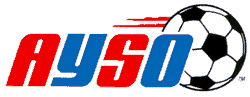 